Hassan - Curriculum Vitae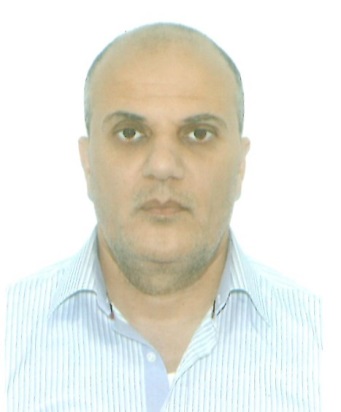 Personal DetailsName					: 	Hassan Date of Birth				: 	19th July 1973	Nationality				: 	PalestinianEmail					:	Hassan.370697@2freemail.com Professional Qualification	:	Bachelor of Science Degree in Electrical Engineering		University of Technology, Baghdad, IraqProfessional Experience		:	Twenty years in Design, Estimation,Construction of MEP WorksMarch 2010 – Present		:	M/s. Drake & Scull Engineering Dubai, U.A.E.Position				: 	Project DirectorResponsibilities                                :	Direct and coordinate all activities related to Project Operation, directing the Project Team to achieve desired performance in line with the project program and milestonesEnsure that the project quality system properly and efficiently satisfies the requirements of the Contract. Ensure that all contractual and legal matters related to the projects are dealt properly and promptly.Manage and administration of delivery of the Mechanical, Electrical, Plumbing and Fire protection works undertaken form by managing the key project  content, coordination, and mile stones including, planning, engineering, construction, commissioning and handover under limited supervision.Monitor progress of all aspects of the work to ensure completion on time. Notify the Project Team, Client and Contractor of any delays to the works.Provide solution in advance for impact on the works and interface with other departments in the Operation Management Team.Coordinate the MEP Contract packages with the main contract works and other Contractors.Oversee all aspects of the contract administration of project, monitor and coordinate work performed by the subcontractor from the contractual perspective.Ensures that the Payment Application is billed on time and those payments are received in a timely manner for the project.Meet regularly with the Contractors, Client and professional team at site and social events to develop close business relationship.May 2008 – March 2010		:	M/s. Omega Engineering LLCDubai, U.A.E.Position				: 	Project ManagerResponsibilities			:	Responsible for the Designated project   							financially and technically.Maintain professional relationship with the client at all times and act as a Senior Representative of the Company.Responsible to meet project’s target and milestonesEnsure that the standard operating procedures of the company are being practiced in executing the projects at site.Monitor project purchasing, identifying profit / potential loss.Co-ordinate with Engineers and the Engineering Manager for drawings and engineering mattersMonitor and assist in cash collections.Ensuring all engineering and drafting costs are allocated to their correct projects.Responsible for the work allocation and timely issue of project drawingsAttend all site meetings as requested.Prepare monthly progress payment application and to ensure positive cash flow.Review monthly labor performance in terms of labors budget.Responsible for submitting monthly project progress report to the Senior Contracts ManagerEnsure the project progress is monitored in accordance with the client’s contractual program and advise accordingly.Ensure that the work is in line with the specifications, procurement, approved shop drawings and complete the work in the best possible way and rectify all defects and complaints within the defect liability period.Ensure that the final payment has been paid.Manpower requirement planningEstablish the work program with the planning engineer.Ensure that the safety rules and regulations are followed strictly on site.Direct the Engineers & Supervisors to train the workers and foremenJan 2007 – May 2008		:	M/s. Falcon Electro Mechanical ContractingAbu Dhabi, U.A.E.Position				: 	Project ManagerResponsibilities			:	Preparing technical materials submittals, 						leading the consultant to get approval.Design work using computer programs and preparing the shop drawings.Manpower administration and organizingTenders pricing and ordering materialJune 2000 – Dec 2006		:	M/s. Palestinian Energy and Natural								Resources (PENRA) – Palestine Position				: 	Director of Control & Power ExchangeResponsibilities			:	Following up all the activities within the controland Power Exchange DepartmentRevision of the studies and works done by the consultant for the National Control Centers (NCCs) and SCADA Project of the Palestinian Electrical Power SystemFollowing up all the Power Exchange Agreements signed by PENRAShared in preparing the technical part of the tender documents for GAZA Transmission Project second & third stages.July 1998 – May 2000		:	Own Project - IraqResponsibilities			:	Control Circuit DesignerDesign the Control Circuits for Factories & Workshops in order to maintain equipment/systems running functionallyJuly 1997 – May 1998		:	M/s. Al-Ared Plastic Company in BaghdadIraqPosition				: 	Maintenance EngineerResponsibilities	:	Supervising all routine, preventive & urgent 	maintenance works for MEP Equipment in 	accordance to the manufacturers 	recommendations Checking the power systems and electronic devices on sites in order to understand problems and give solutions.Courses & Seminars Attended	:	October 2000 – successfully participated inSubstation operation & maintenance training course in Jokkmokk Training Centre, Sweden.July 2004 – successfully participated in on the job training course on National Control Centre and SCADA Project of the Electrical Power System in Oakville, Ontario, Canada.August 2005 – successfully completed the group training course in Economic Planning & Operation for Electric Power Transmission at Japan Electric Power Information Centre, Inc. International cooperation center and Tohoku Electric Power Co. Inc. in Japan.December 2005 – successfully completed training course in Automatic Control/ Centre Operation, at the National Control Centre of National Electric Power Company in Amman, Jordan.ACHIEVEMENTS:Project NameMEP SubcontractorMain ContractorConsultantClientJewel Of the CreekAl Habtoor Leighton Specon & Drake & Scull Engineering (JV)Al Habtoor Leighton GroupKling ConsultDubai Int’l Real EstateAl Batayeh Military Hospital (220 Beds)Drake & Scull EngineeringJohn Sisk & GTCC JVAE7CMWGardenia Hotel &Furnished Apartment – Syria / HomsDrake & Scull EngineeringSBG-AL MARASEMConser EngineeringGardenia Real EstateInfinity Tower (6B, GF,M & 73), Dubai (ongoing)Drake & Scull EngineeringARABTECKhatib & AlamiCAYANSidra Tower (3B, GF, M & 45), DubaiOmega EngineeringZelan HoldingArchitectural & Planning Group (APG)Ali & SonsExpansion of Abu Dhabi International Airport New 2k Runway works, Abu DhabiFalcon Electromechanical FMECAl Jaber & OdibrishtHalcrow InternationalSCADIARuwais 3rd NGL Project – Electrical Works, Abu DhabiFalcon Electromechanical FMECCCICGascoGascoBorouge Camp Facilities – Electrical Works, Abu DhabiFalcon Electromechanical FMECCCICBorougeBorougeConstruction of Gaza West / North Substations (220kV / 22kV), Palestine / GazaABB Switchgear - SwedenABB Switchgear - SwedenSwedPowerPENRA